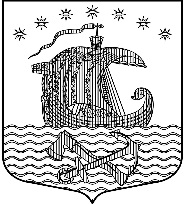 АДМИНИСТРАЦИЯМУНИЦИПАЛЬНОГО ОБРАЗОВАНИЯ 
СВИРИЦКОЕ СЕЛЬСКОЕ ПОСЕЛЕНИЕ
ВОЛХОВСКОГО МУНИЦИПАЛЬНОГО РАЙОНА
ЛЕНИНГРАДСКОЙ ОБЛАСТИПОСТАНОВЛЕНИЕот  29 октября 2020 года                                                                                  №  116О заключении договора арендыпомещения площадью 18,3 кв.м.без проведения торгов с ИПАкулиным Артёмом ИгоревичемРассмотрев заявление от 21.10.2020г. ИП Акулина А.И. ИНН: 471803532401, ОГРНИП 320470400050331, дата внесения записи 04.08.2020г., Инспекция  Федеральной налоговой службы по Выборгскому району Ленинградской области, о предоставлении в аренду помещения площадью 18,3 кв.м., расположенного на 2 (втором) этаже в здании общей площадью 410,3 кв.м. по адресу: Ленинградская область, Волховский р-н, п. Свирица, ул. Новая Свирица, д. 38.,,руководствуясь Федеральным законом от 26 июля 2006 года № 135-ФЗ «О защите конкуренции» ст.17.1,  в соответствии с Решением Совета депутатов муниципального образования Свирицкое сельское поселение ПОСТАНОВЛЯЕТ:1. На основании Федерального закона от 26 июля 2006 года № 135-ФЗ «О защите конкуренции» ст. 17.1 п. 14,  заключить (без проведения торгов) с ИП Акулин Артём Игоревич договор аренды на помещение площадью 18,3 кв.м., расположенного на 2 (втором) этаже в здании общей площадью 410,3 кв.м. по адресу: Ленинградская область, Волховский р-н, п. Свирица, ул. Новая Свирица, д. 38 сроком на 1 год.2. Договор аренды помещения, указанного в п. 1 настоящего постановления, должен быть подписан арендатором не позднее чем в течение тридцати дней со дня получения им проекта указанного договора.3. Настоящее постановление подлежит официальному опубликованию на официальном сайте администрации МО Свирицкое сельское поселение в сети Интернет www.svirica-adm.ruИ.о главы администрации                                                           С.В. Дураничева                                          